Задания для дистанционного обучения на 2 четверть 2020-2021 годапо истории искусства и скульптуре3 класс16 – 20 НОЯБРЯ 2020 г.Оценки выставляются каждую неделю!!!= ИСТОРИЯ ИСКУССТВА =Ребята! ЧИТАЙТЕ ВНИМАТЕЛЬНО ТРЕБОВАНИЯ К ВЫПОЛНЕНИЮ ЗАДАНИЙ!Ждем от вас выполненное домашнее задание каждую неделю, к уроку по расписанию. Большая просьба, не затягивать, стараться выполнять все в срок, чтобы мы не запутались, и вы тоже в должниках не оставались и не огорчались плохими оценками. Требования к выполнению заданий:Задания выполняем НЕ ПИСЬМЕННО, а в печатном виде через Word!!! Осваиваем эту программу, вам это пригодится. Соблюдайте аккуратность оформления текста, приучайте себя к такой культуре:Единый шрифт (Times New Roman, Calibri, Arial), кому какой нравитсяЕдиный размер шрифта (кроме заголовков) – 12-14Выравнивание текста «по ширине», чтобы не было оборванных краевМаксимальный объем 2-2,5 стр, гиперссылки (синий подчеркнутый текст) – убираемМожно вставлять репродукции, но небольшого размера.ДОКУМЕНТ отправляем на почту СВОЕГО преподавателя по Истории искусства. Внутри документа ОБЯЗАТЕЛЬНО ВВЕРХУ УКАЗЫВАЕМ СВОЕ ИМЯ, ФАМИЛИЮ И ГРУППУ. В теме письма (на почте) указываем свое Имя и ФамилиюДокументы храните у себя на компьютере – эти темы нам нужны. По возможности можно распечатать и вклеить в тетрадь.Задания можно сдавать раньше.ДЗ отправляем на электронную почту своего преподавателя:Максимова Дарья Александровна - art.history.dhsh@gmail.comЛогинова Александра Владимировна – smolnikova.aleksa@yandex.ru группа Вк https://vk.com/club59820689 (для общения. В группе созданы обсуждения для каждого класса)Ссылка на ГуглДиск https://drive.google.com/drive/u/1/folders/1VQQHFsN6f4E03-U6H1LXc53neD7q1UZh Неделя 3. Раннее Возрождение: Джотто, Мазаччо, Боттичелли, ДонателлоВНИМАНИЕ! С публикации первого задания прошло уже 2 недели, с 16 ноября оценки за него будут снижаться на балл!Посмотрите презентацию на ГуглДискеhttps://drive.google.com/drive/u/1/folders/10m7TzM0UqGvYSRhVuICYVouOSThCneys Посмотрите видео: https://www.youtube.com/watch?v=ktlEXeSXqBs - Боттичеллиhttps://www.youtube.com/watch?v=DjdgHA1s6K0 - Джоттоhttps://www.youtube.com/watch?v=vrCZtPKpa3Q или https://www.youtube.com/watch?v=vLjaHWoxV7w про Мазаччозаполните таблицуВставьте пропущенные слова в текст._______________ - скульптор раннего возрождения. Автор бронзовой скульптуры «_____________», основанной на ветхозаветном сюжете. В юности мальчик-пастух, вызвал на единоборство предводителя филистимлян великана _____________, спася свой народ от порабощения. Юный победитель изображен в широкополой шляпе, попирает отрубленную ______________ и опирается на тяжелый меч _________________. Автору также принадлежит конная статуя _____________________________, установленная в Падуе. Прообразом послужила скульптура _________________________, установленная в Риме. Как Вы думаете, почему художник изобразил главного героя и спасителя целого народа столь юным и физически слабымИЛЛЮСТРАТИВНЫЙ МАТЕРИАЛ https://drive.google.com/drive/u/1/folders/12Er1vo2yOVSrEC8jlg9k8yz7ggzORl1j = СКУЛЬПТУРА =Преподаватели: Майбук Виктория Валерьевна, Морозова Светлана Юрьевна, Неустроева Светлана ОлеговнаДомашние задания по скульптуре смотреть по ссылке на стене в группе ВКонтакте "скульптура ДХШ" https://vk.com/club196388309Для этого вам нужно зайти в группу «Скульптура ДХШ»В ней созданы беседы. Нажимайте на само слово «Беседы», выбираете свой класс, и присоединяетесь к беседе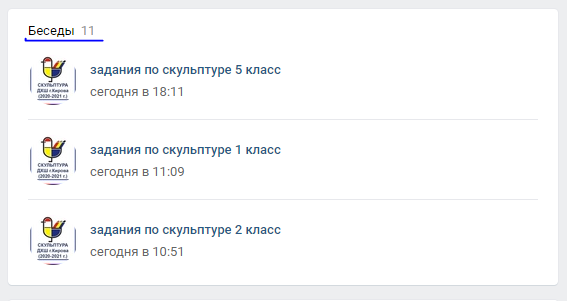 В беседе вы увидите план работы на неделюПравила сдачи работы по скульптуре:Фото работы выкладываем в фотоальбом данной группы.Ищите фотоальбом с номером своей группы, ищем свою фамилию.ВЫКЛАДЫВАЕМ ФОТО В КОММЕНТАРИИ К СВОЕЙ ФАМИЛИИ.В комментарии к фото подписываем ФАМИЛИЮ ИМЯ ГРУППУ НАЗВАНИЕ РАБОТЫ. ОБЯЗАТЕЛЬНОХудожникДжоттоМазаччоБоттичелли Основные темы работПримеры работКолоритПерспективаКомпозиция